A Few Facts About Party Bell Tent Hire When embarking on a camping adventure, one must consider the key elements that contribute to a successful and memorable experience. Among the necessities of a well prepared camper, a bell tent undoubtedly stands out as an essential companion.  A bell tent embraces versatility and adaptability, making it suitable for various camping scenarios. Whether you plan to explore dense forests, picturesque meadows, or even sandy beaches, this remarkable shelter seamlessly blends into any landscape. First and foremost, a bell tent provides a reliable and sturdy refuge from the unpredictable forces of nature. Its robust construction and durable materials shield campers from the whims of the weather. Whether it's rain, wind, or even the scorching sun, this dependable shelter ensures that campers stay dry, warm, and protected throughout their outdoor escapades. Furthermore, a bell tent creates a tranquil and cosy sanctuary amidst the vast wilderness. Its spacious interior allows campers to move freely and comfortably, evoking a sense of relaxation and freedom. The unique design of the tent, with its elegant sloping walls and central pole, not only adds a touch of charm but also maximises the usable living space, accommodating both individuals and larger groups. If you're searching for additional info on party hire kent, browse the previously mentioned site.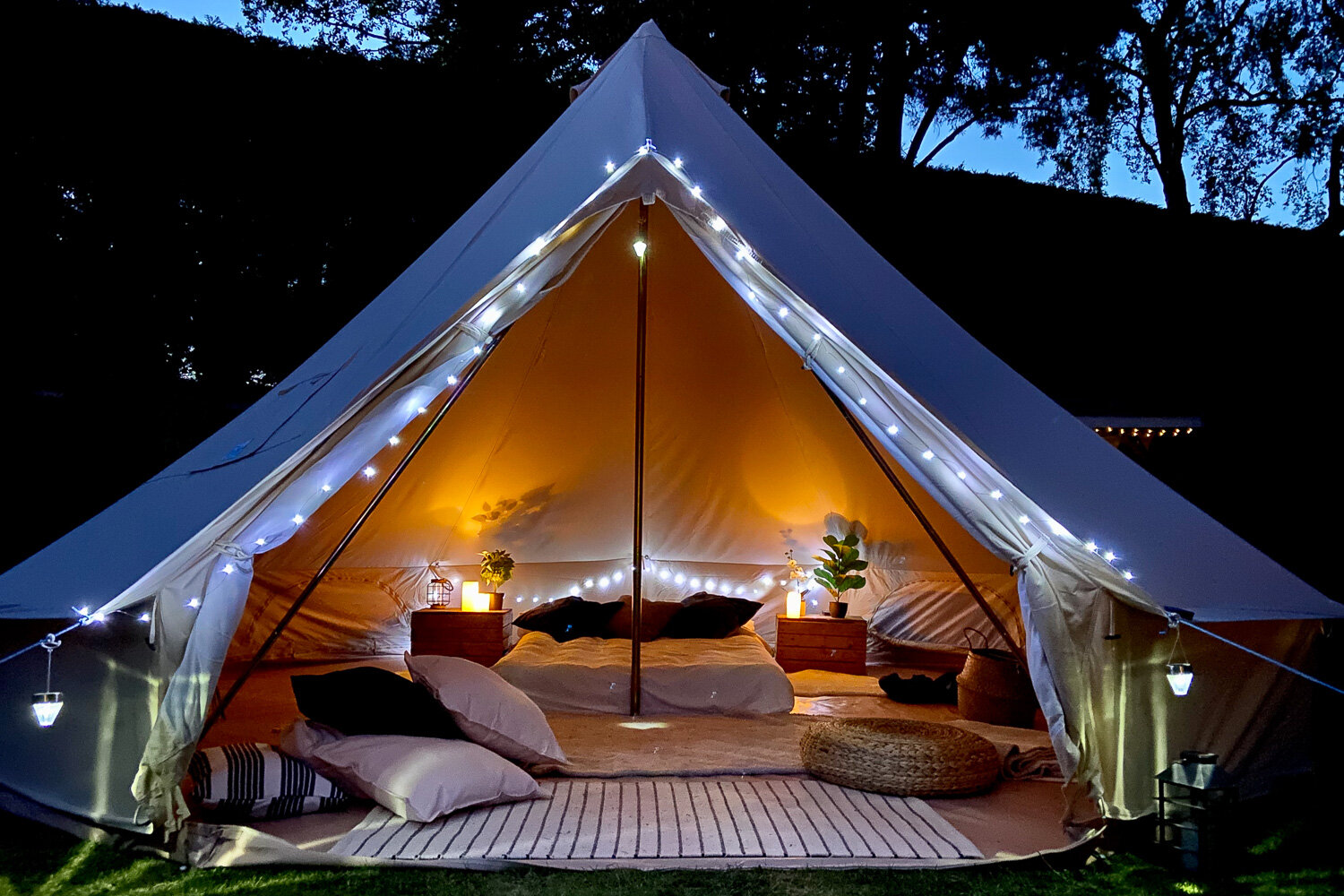 Another remarkable advantage of a bell tent lies in its simplicity and ease of setup. Unlike other tents that may require complex assembly instructions, this timeless marvel can be effortlessly pitched within a short amount of time. Its straightforward design and intuitive construction ensure that campers can quickly and efficiently create their haven, leaving more time to indulge in the wonders of nature. Additionally, a bell tent fosters a deeper connection with the natural surroundings. Its breathable fabric allows for proper ventilation, enabling campers to feel the gentle caress of the breeze and the subtle scents of the outdoors. The presence of large windows and vents promotes an airy ambiance, offering campers an immersive experience that blurs the boundaries between the shelter and the captivating environment beyond. Furthermore, a bell tent promotes a sense of unity and togetherness among campers. Its spaciousness encourages shared activities, such as bonding over meals, engaging in lively conversations, or simply relishing moments of solitude in the company of loved ones. The tent's welcoming interior creates a convivial atmosphere that fosters camaraderie and strengthens relationships, making every camping trip an opportunity for cherished memories. A bell tent undeniably emerges as an indispensable asset for every camping expedition. Its sturdy construction, spaciousness, ease of setup, connection with nature, fostering of unity, and adaptability make it a reliable companion for any outdoor enthusiast. By providing shelter, comfort, and a charming atmosphere, the bell tent elevates the camping experience to new heights, creating memories that will be treasured for a lifetime. So, before you embark on your next camping trip, be sure to embrace the allure of a bell tent and unlock a world of enchantment in the great outdoors.